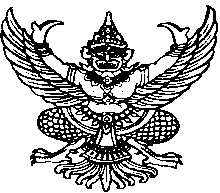       ประกาศเทศบาลตำบลเม็งรายเรื่อง  กำหนดวัน เวลา สถานที่  ในการตรวจรับพัสดุโครงการปรับปรุงอาคาร 2 สำนักงานเทศบาลตำบลเม็งราย    อำเภอพญาเม็งราย จังหวัดเชียงราย ……………………………………….            ตามที่เทศบาลตำบลเม็งราย ได้จ้าง หจก.พญาเม็งรายการโยธา ทำการปรับปรุงอาคาร 2 สำนักงานเทศบาลตำบลเม็งราย อำเภอพญาเม็งราย จังหวัดเชียงราย รวมเป็นเงิน 190,500 บาท (หนึ่งแสนเก้าหมื่นห้าร้อยบาทถ้วน) ตามสัญญาจ้าง เลขที่ 11/2561 ลงวันที่ 21  เดือน กุมภาพันธ์ พ.ศ. 2561 ซึ่งบัดนี้ ผู้รับจ้างได้ดำเนินการส่งมอบงานจ้าง   ตั้งแต่วันอังคาร ที่ 31  เดือน กรกฎาคม พ.ศ. 2561  และจะมีการตรวจรับงานจ้างในวันศุกร์ ที่ ๓  เดือน สิงหาคม พ.ศ. 2561  ณ  สถานที่ก่อสร้างโครงการ  ตั้งแต่เวลา 10.00 น. เป็นต้นไปประกาศ ณ วันที่  1  เดือน  สิงหาคม  พ.ศ. 2561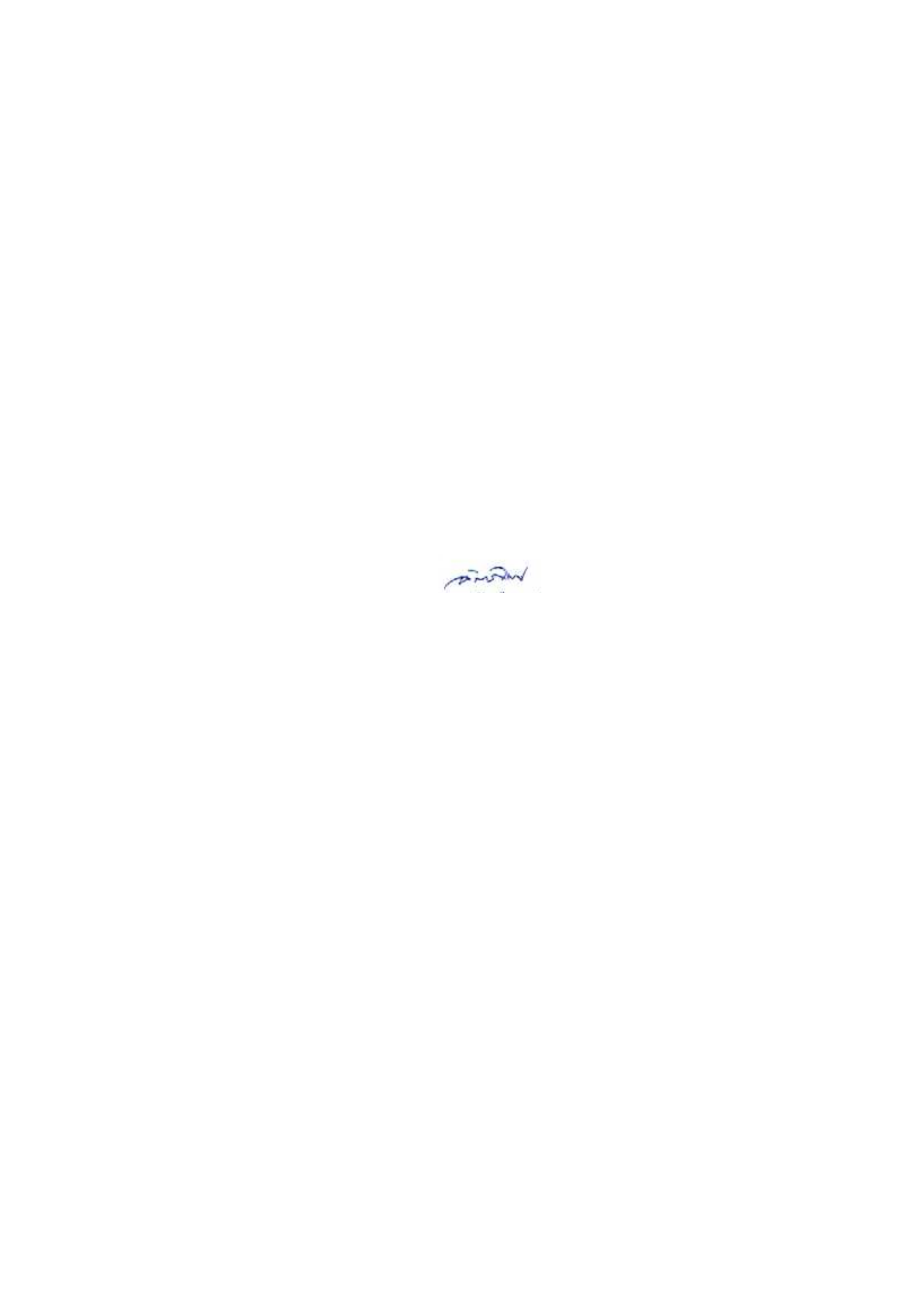                                                  (ลงชื่อ)                                                                    (นายฉัตรไชย  ศิริบาง)                                               ผู้อำนวยการกองช่าง รักษาราชการแทน                                              ปลัดเทศบาลตำบลเม็งราย ปฏิบัติหน้าที่                                                    นายกเทศมนตรีตำบลเม็งราย